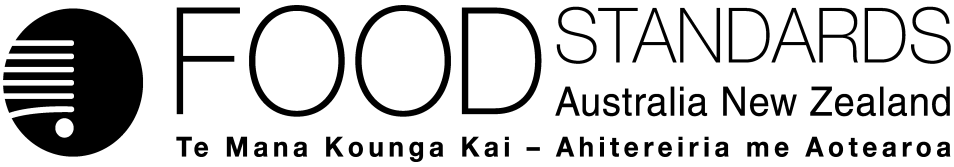 20 August 2015[19–15]Administrative Assessment Report –Proposal P1040Code Revision – Consequential & Corrective Amendments IIDecisionConsultation & assessment timeframeBrief  Description of Proposal:To update the revised Australia New Zealand Food Standards Code to correct typographical and transcription errors.Brief  Description of Proposal:To update the revised Australia New Zealand Food Standards Code to correct typographical and transcription errors.Potentially affected Standards:Standards 1.1.1, 1.1.2, 1.2.7, 1.2.8, 1.4.1, 1.4.2, 1.5.2, 2.4.2, 2.7.1, 2.7.4, 2.9.4, 2.9.6, S1—2, S2—2, S4—2, S4—5, S12—4, S15, S18—3, S26 and S29—21 of the revised Code.Procedure:  MinorReasons why:The proposal will correct typographical and transcription errors in the revised Code. The Proposal will not create or vary rights or obligations. Nor will it alter the Code’s legal effect.  Estimated total hours: Maximum 100 hoursReasons why:Amendments will reflect current requirements.Provisional estimated start work:  Late August 2015Other Comments or Relevant Matters:Proposal preparedDate:  14 August 2015Proposed length of public consultation period:  4 weeksProposed timeframe for assessment: 31 August 2015Commence assessment (clock start)	Early Sept 2015Completion of assessment & preparation of food reg measure	Late Sept 2015Public comment	Late Sept–late Oct 2015Board to complete approval	Early Dec 2015Notification to Forum	Mid-Dec 2015Anticipated gazettal if no review requested	Late Feb 2016